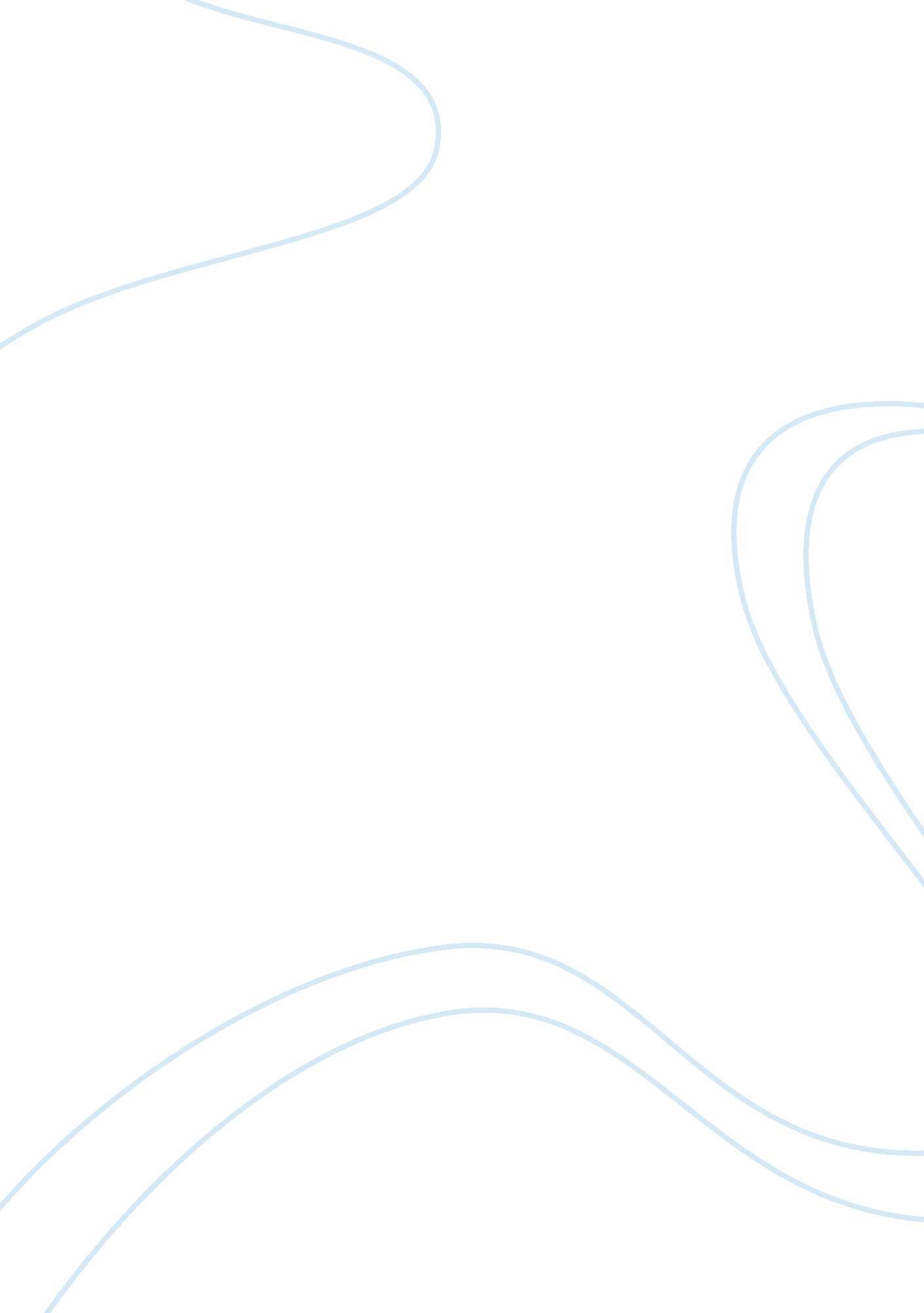 The crucible by arthur millerSociology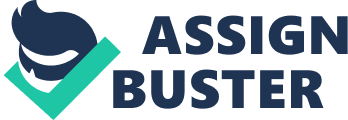 Of those accused are Rebecca’s Nurse and Martha Corey. Then the police come to arrest Elizabeth on the grounds of supernaturally sticking a needle in Abigail's stomach. Everybody is fooled by the girls, including the judge Thomas Danforth. Proctor tries to counter the girls by producing Mary Warren, his servant, who is willing to admit the girls lied. However, all the girls accuse Mary of witchcraft, and she eventually accuses Proctor to save her skin. By this point, Reverend John Hale realizes the corruption and injustice of the court and endeavors to defend Proctor. However, the girls prevail and Proctor is promptly arrested for witchcraft. Hale who has lost all hopes of justice advices the prisoners to plead guilty to witchcraft, so that they can at least live. Proctor signs a confession but retracts it when he realizes that judge Danforth intends to nail the confession to the church door. He fears that his name will be ruined along with other Salemites. Rebecca and Corey are punished to die. John is hung to death before he even finishes his prayer. 
Arthur Miller's story of hysteria, paranoia, persecution and social injustice, is classy and powerful with some marvelous acting. The end of this prophetic movie of 1996 compels us to think of that one thing that can make us willing to even die for. 